SALEZIJANSKA KLASIČNA GIMNAZIJA, s pravom javnosti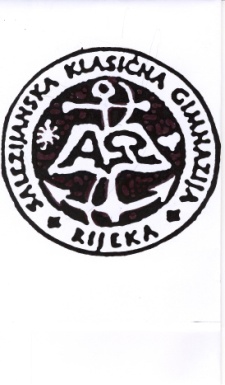 Vukovarska 62, RijekaTel: 385-051-672-986;  Fax: 385-051-672-204e-mail: skg@ri.t-com.hr___________________________________________________________________SJEDNICA ŠKOLSKOG ODBORA – ODRŽANA - 30.09. 2019.Prisutni članovi Školskog odbora: don Dragutin Detić (predsjednik), Šime Zubović,  Tunjo Blažević, prof. Ružica Jauk, gđa Sanja Golić	Opravdano odsutni članovi Školskog odbora: Ivo Pekić i prof. Sunčana Martinčević            Prisutni (nisu članovi): tajnica Zdenka Laškarin (zapisničar) i ravnatelj dr.sc.don Niko Tunjić	DNEVNI RED:Verifikacija Zapisnika sa prošle sjednice Školskog odboraRazrješenje dosadašnjeg ravnatelja don Nike Tunjića na osnovurazrješenja Hrvatske salezijanske provincije sv. Ivana Boscazbog odlaska u mirovinuPrijedlog Godišnjeg plana i programa rada Škole i njegovo prihvaćanjePrijedlog Školskog kurikuluma i njegovo prihvaćanjeRaznoZAKLJUČCI:Pročitan je i verificiran Zapisnik sa protekle sjednice Školskog odbora od 23.08.2019.Don Dragutin Detić, predsjednik Školskog odbora pročitao je Odluku Hrvatske salezijanske provincije sv. Ivana Bosca našeg osnivača da se dosadašnji ravnatelj don Niko Tunjić razrješuje dužnosti ravnatelja zbog odlaska u mirovinu s 30.09.2019.Predsjednik Školskog odbora don Dragutin Detić predstavio je prisutnim članovima Školskog odbora Godišnji plan i program rada Škole te su članovi Školskog odbora prihvatili predloženi plan i program.Don Dragutin Detić predstavio je članovima Školskog odbora i Školski kurikulum za 2019.-2020. školsku godinu te je i predloženi kurikulum prihvaćen jednoglasno.Tajnica Zdenka Laškarin pročitala je prisutnima prijedlog Nastavničkog vijeća za izmjene članaka Kućnog reda u vezi odijevanja učenika. Članovi Školskog odbora u načelu su prihvatili da se članak Kućnog reda koji govori o pristojnom odijevanju učenika u Školi izmijeni ali da će se o njegovoj konačnoj formulaciji još dogovoriti.